 

PE & SPORTS GRANT INFORMATION 2021/2022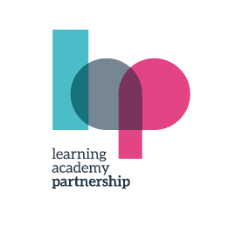 PE & Sports Grant Information PE & Sports Grant Information AcademyWarberry C of E Academy PE & Sports Grant AllocationSeptember 2021– August 2022£20,140Spending Overview :RationaleThe Learning Academy Partnership is dedicated to delivering high quality PE & school sport to all children.  We aim to raise standards in PE and equip the children with the desire, skills, knowledge and understanding necessary to lead a healthy lifestyle.ACTIVITYCOST£FUNDING CONTRIBUTIONIMPACT SOUGHTOUTCOME OF FUNDINGAS 31st July 2022 Life Education Bus Workshops 25th – 28th January£1420     £1420Foundation Stage and Key Stage 1 (Nursery to Year 2) they learn about keeping their bodies healthy, feelings, being a good friend and the safe use of medicines. At Key Stage 2 (Years 3 to 6) the experienced and specially trained Educators help children to consider the effects and risks associated with the use of drugs, including medicines, alcohol and tobacco. In addition, children learn about choices that can affect health and well-being, skills of friendship and how to cope with bullying and peer pressure.Annual Life Education visits will enable children to be better equipped to make healthier lifestyle choices.Children have built upon prior learning and can talk confidently about the importance of healthy eating, fitness and wellbeing. Children understand the importance of healthy lifestyles and the impact it has on their long-term health. They can make more informed choices about healthy eating, fitness and their emotional well-being. The children engaged with their virtual Life Education session and were able to discuss the key learning from the session. The children understand the importance of mental wellbeing. They were able to discuss the benefits of mindfulness and perform some mindfulness activities.Participation in intra and inter school sport (including minibus provision to facilitate travel)£800£0Increased attendance and participation in inter school activities and a wider variety of opportunities on offer to engage more children.Target vulnerable groups (PP, EAL, SEND) attendance in a variety of festivals such as Change 4 life and Active kids athletics days. These festivals are aimed at children that are less active and encourages greater participation in a friendly environment.Despite Covid for the first two terms of the year, children were provided with a range of school competitions through partnership with Spires college and the LAP schools. Vulnerable groups targeted throughout the year resulted in higher participation in a range of sports. The children have participated in a variety of festivals which has resulted in a greater enjoyment of PE. 4 x successful ASCs. PP children targeted and taken to a regional tournament. PP ASC set up. Using local PE support offer from The Spires College to further develop children’s gross and fine motor skills and develop teachers.£8400£8400To develop the quality of existing PE teaching through continuing professional learning in PE for staff, so that all primary students improve their health, skills and physical literacy, and have a broader exposure to a range of sports.Competitions for able and gifted pupils to provide opportunities to engage in competitions with other talented sports pupils locally.Promotion of healthy lifestyles through eating, keeping safe and physical fitness and raising of self-esteem.To assist schools, parents and children in understanding and valuing the benefits of high-quality PE and sport, including its use as a tool for whole school improvementIncreased opportunities for talent spotting across a range of sports, raising expectations of the children. Spires coached providing one full day per week of PE, plus an additional after school club.Teachers have access to external CPD sessions to ensure they have the knowledge and skills to deliver high quality CPS back in school and to support teachers in delivery of P.E. lessons.CPD delivered to staff and new staff were able to be mentored through specialist coaches. Children were able to make progress due to being taught by specialists. Childrens enjoyment of PE has been increased. All teachers have received quality CPD through trained experts providing excellent PE sessions and planning. New staff were able to be mentored through specialist coaches. Teacher feedback reflected the high quality of PE on offer for the children. Teachers feel empowered to continue delivering high quality PE sessions through an engaging and inspiring PE curriculum. Virtual school competitions held by Spires in which all children in the year group participate regardless of prior experience.  After-school clubs continue to run free of charge and this has continued to break down the barriers for families unable to afford for their child to attend; this had a positive impact on both the physical and social development of our pupils.To work in Partnership with Torquay United£9120£9120To improve participation in intra and inter school sports. Pupils received regular coaching from a specialist PE teacher to improve their confidence and physical and mental wellbeing.To improve pupils’ knowledge and understanding of how to live a healthy and active life, this may benefit their physical and mental wellbeing.Enhanced CPD sessions for teachers through the Premier League Primary Stars programme and clubs.High quality CPD and PE provision provided through one full day per week, including lunch clubs and three after school clubs.Enhanced staff training on PE delivery through termly CPD sessions provided by specialist external coaches.Clubs, which are free to parents, providing children with opportunities to excel in different sports and providing PP children with the same opportunities as their peers.To increase participation in and provision of festivals to ensure that each child has opportunities to engage in cross school sporting activities of a competitive nature. School support on Sports Day, Christmas Fayre and other special days.Increased participation in school sport, incentivised through complimentary tickets to Torquay United home games and visits from TUFC first team players.Invitations to additional sporting events and tournaments, where appropriateSupported by experts providing quality CPD for staff, delivery of PE has continued to be of a high standard in most year groups. New staff have being mentored in P.E. by specialist coached. Teachers working alongside the PE specialists have ensured that they are more confident at teaching PE and that their subject knowledge has continued to improve as a result. The impact of which was a broad and balanced curriculum that met the needs of all children. Children were able to make progress due to being taught by specialists and trained staff.ASC have had high uptake due to being run by specialists Children have been motivated to participate in PE lessons and developed interests in sports and activity. After-school clubs continue to run free of charge and this has continued to break down the barriers for families unable to afford for their child to attend; this had a positive impact on both the physical and social development of our pupils. This has further given our children a sense of belonging and improved their self-confidence. Transferring new skills into PE lessons, the children have demonstrated increased confidence, engagement and ability. Quality PE lessons have helped support the children to improve their wellbeing and fitness after national lockdowns.Equipment£3000£200To continue to improve pupil’s confidence and their physical and emotional wellbeing. To learn new skills and knowledge, which build upon prior learning. To continue to enable children to access high quality equipment and resources to facilitate their learning. Children have benefitted from a wide range of sports equipment  so that they can make progress across the PE curriculum and access a wider curriculum. Multipurpose equipment purchased to enable children to access a range of sports during PE lessons.Forest School£500£0To train staff to deliver forest school to all pupils. To purchase forest school resources to provide the children with a quality forest school experience. To enable children to gain new skills and experiences in their surrounding environment.Forest school area has been established on the field and start up equipment purchased. Plan put in place for September for member of staff to be trained.TOTAL£24440£20,140